Уважаемые коллеги!Во исполнение распоряжения Главы города Челябинска № 160 от 14.01.2019 «О проведении межведомственной профилактической акции «Дети улиц», приказа Комитета по делам образования города Челябинска №69-у от 22.01.2019 «Об участии в межведомственной профилактической акции «Дети улиц» в 2019 году», в целях реализации системы мер по профилактике безнадзорности и правонарушений несовершеннолетних, выявления причин и условий совершения самовольных уходов, оказания первой помощи детям и подросткам, занимающимся бродяжничеством и попрошайничеством, выявления взрослых лиц, вовлекающих детей и подростков в совершение противоправных действий,  с 1 по 28 февраля на территории города Челябинска будет проведена межведомственная профилактическая акция «Дети улиц».Просим Вас:1) разработать и реализовать план мероприятий в рамках Акции с привлечением организаций и ведомств системы профилактики безнадзорности и правонарушений; 2) обеспечить выявление, учет несовершеннолетних, не посещающих или систематически пропускающих по неуважительным причинам занятия в образовательных организациях; 3) организовать работу по оказанию выявленным детям и семьям группы риска социально-педагогической и социально-психологической помощи в соответствии с планом мероприятий по реализации программы реабилитации семьи и детей группы риска; 4) обеспечить разработку планов индивидуально-профилактической работы с детьми, выявленными в ходе Акции; 5) организовать в период проведения Акции работу «горячей» телефонной линии и еженедельно по четвергам (до 12.00) информировать СП МКУ «ЦОДОО» о результатах ее работы по проблемам детской безнадзорности (Приложение 1);6) обеспечить работу сайта образовательной организации в рамках Акции; 7) предоставить в срок до 26.02.2019 в СП МКУ ЦОДОО (каб.33) в бумажном и электронном виде информацию в соответствии с формами, указанными в письме СП МКУ «ЦОДОО» «Об участии в межведомственной профилактической акции «Дети улиц» в 2019 году»: - текстовую информацию о проведении мероприятий в рамках Акции (в текстовой информации так же должна содержаться информацию о мероприятиях цикла «Классное собрание» и информация о проведенных и/или запланированных мероприятиях в рамках информационно-образовательного проекта «PROнас: школьный медиахолдинг» (приказ Комитета по делам образования г. Челябинска от 20.12.2018 № 2688-у); - статистические сведения о результатах проведения Акции (Приложение 2);     - список несовершеннолетних, совершивших самовольный уход, выявленных в ходе акции «Дети улиц» в 2019 году (Приложение 3-указать сведения о самовольных уходах за январь-февраль 2019 года!!!);- сведения об имеющихся методических разработках по профилактике безнадзорности и правонарушений несовершеннолетних, профилактике суицидального поведения, оказанию помощи детям и подросткам, занимающимся бродяжничеством и попрошайничеством, выявлению взрослых лиц, вовлекающих детей и подростков в совершение противоправных действий (Приложение 4);- информацию о необучающихся и систематически пропускающих занятия;- информация о мерах, принятых на основе анализа сведений о совершенных в 2018 году правонарушениях, преступлениях, самовольных уходах несовершеннолетних, о необучающихся несовершеннолетних (при наличии указанных фактов) – информация в текстовой форме.Начальник структурного подразделения                                                   	        И. А. ДееваТроц Т. С.727-94-77Приложение 1Итоги «горячей телефонной линии» в рамках межведомственной профилактической акции «Дети улиц» в 2019 году Приложение 2 Статистические сведенияо результатах проведения межведомственной профилактической акции «Дети улиц» в 2019 г. в ОО ______Приложение 3Список несовершеннолетних, выявленных в ходе акции «Дети улиц» в 2019 году (самовольные уходы за январь-февраль 2019 года)Приложение 4Сведения об имеющихся методических разработках по профилактике безнадзорности и правонарушений несовершеннолетних, профилактике суицидального поведения, оказанию помощи детям и подросткам, занимающимся бродяжничеством и попрошайничеством, выявлению взрослых лиц, вовлекающих детей и подростков в совершение противоправных действийТроц Т. С.  727-94-77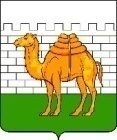 Муниципальное казенное учреждение               «центр обеспечения деятельности образовательных организаций города челябинска» структурное подразделение                          по Ленинскому району. Челябинск, ул. Машиностроителей,48 тел. 8 (351)727-94-74e-mail: E-maillenruo@ya.ru23.01.2019  №  65Об участии в межведомственной профилактической акции «Дети улиц» в 2019 году № ООДатаФИО звонившегоКонтактная информацияКраткое содержание вопросаРешение проблемы№п/пНаименование показателейКоличество1231.Выявлено несовершеннолетних, находившихся в розыске, совершивших самовольные уходы из семьи и учреждений для несовершеннолетних, всего- из семьи- из госучреждения с круглосуточным пребыванием и других учрежденийиз них:   систематически уходит из семьисистематически уходит из госучреждения 2.Количество несовершеннолетних, находящихся в розыске на 01.03.20193.Количество несовершеннолетних, не имевших умысла самовольного ухода (задержались, не предупредив родителей, заблудились, своевременно не сообщили родителям о своём месте пребывания)4.Всего совершено уходов- из семьи- из учреждений для несовершеннолетних 5.Причины самовольных уходов: - конфликт с родителями (законными представителями)- склонность к бродяжничеству - проблемы адаптации в новых условиях проживания - асоциальный опыт, «свободный» образ жизни - противоправное поведение - другие (указать какие):6.Результаты принятых мер:- возвращены в семьи- возвращены в госучреждения- помещены в учреждения здравоохранения - помещены в социально реабилитационные центры- помещены в Центр временного содержания несовершеннолетних правонарушителей- другие меры (указать какие)7.Количество несовершеннолетних и семей, которым оказана помощь, всего- медицинская- психологическая- педагогическая - социальная - правовая - материальная, экономическая, натуральная - трудоустройство - другая (указать какая)8.Привлечено родителей к ответственности: - административной - уголовной 9.Проведено организационно-методических, профилактических мероприятий, всего:- координационных, методических совещаний, семинаров-собраний родителей, общественности- выступлений в средствах массовой информации- лекций, диспутов, встреч, круглых столов и других мероприятий для несовершеннолетних10.Проведено рейдов всего:- по местам досуга, концентрации несовершеннолетних- по выявлению фактов реализации несовершеннолетним алкогольной продукции, психоактивных веществ- по семьям, находящимся в социально опасном положении11.Проверено, всего- мест досуга- мест концентрации несовершеннолетних12.Обследовано семей, находящихся в социально опасном положениив них детей13.Выявлено и поставлено на учет- семей, допускающих жестокое обращение с детьми, в том числе:- ранее состоящих на учете, как находящиеся в социально опасном положении- выявлено и поставлено на профилактический учет впервые семей, не обеспечивающих надлежащих условий для воспитания детей14.Количество мероприятий по правовому просвещению, всего- с несовершеннолетними-  с родителями-  с педагогами15.Охват аудитории по правовому просвещению16.Количество организаторов акции17.Количество участников акции№п/пФ.И.ОДата рожденияДомашний адрес с индексомМОУ,классПричины самовольных уходовСведения о родителях (Ф.И.О., место работы, должность)На какихвидах учёта состоитПринятые меры (социальная, медицинская, психологическая реабилитация, образовательная, правовая поддержка, помощь в трудоустройстве, спец. мероприятия, другие меры)Принятые меры (социальная, медицинская, психологическая реабилитация, образовательная, правовая поддержка, помощь в трудоустройстве, спец. мероприятия, другие меры)Принятые меры (социальная, медицинская, психологическая реабилитация, образовательная, правовая поддержка, помощь в трудоустройстве, спец. мероприятия, другие меры)Результат№п/пФ.И.ОДата рожденияДомашний адрес с индексомМОУ,классПричины самовольных уходовСведения о родителях (Ф.И.О., место работы, должность)На какихвидах учёта состоитПо отношению к родителям, результативностьМежведомственного характера по (кем, когда и т.д.)Занятость в кружках, секциях МУДОД, СДЮСШОР- где,- с какого времени,- ФИО тренера, руководителяРезультат123456789101112№ п/пАвтор (ФИО, место работы, должность)Название методического материалаВид методического материалаЦелевая аудиторияРезультат апробации123456